Likumprojekta “Grozījumi Jūras vides aizsardzības un pārvaldības likumā” sākotnējās ietekmes novērtējuma ziņojums (anotācija)Vides aizsardzības un reģionālās attīstības ministrs 				A.T.PlešsKedo 67026558Kristine.Kedo@varam.gov.lv;Kāpostiņš 67026565Edvins.Kapostins@varam.gov.lvTiesību akta projekta anotācijas kopsavilkumsTiesību akta projekta anotācijas kopsavilkumsMērķis, risinājums un projekta spēkā stāšanās laiks (500 zīmes bez atstarpēm)Latvijas Republikas Civillikuma (turpmāk – Civillikums) 1104. pants nosaka, ka jūras piekraste pieder valstij līdz tai vietai, kuru sasniedz jūras augstākās bangas. Likumprojekta “Grozījumi Jūras vides aizsardzības un pārvaldības likumā” (turpmāk – Likumprojekts) mērķis ir sniegt skaidru minētās vietas definējumu, kā arī deleģēt Ministru kabinetam (turpmāk – MK) izstrādāt tās noteikšanas un apstiprināšanas kārtību. Tā kā Zemes pārvaldības likuma 15. panta otrā daļa noteic pašvaldības par jūras piekrastes ūdeņu līdz divi kilometri  no krasta līnijas valdītāju, tad Likumprojekts nosaka darbības un jomas, kurām atļaujas vai licences šajā teritorijā izsniedz pašvaldība.Likumprojekts stājas spēkā nākamajā dienā pēc tā izsludināšanas.I. Tiesību akta projekta izstrādes nepieciešamībaI. Tiesību akta projekta izstrādes nepieciešamībaI. Tiesību akta projekta izstrādes nepieciešamība1.Pamatojums1. Ar MK 2018. gada 28. augusta sēdes protokollēmuma (25.§) 5. punktu Vides aizsardzības un reģionālās attīstības ministrijai (turpmāk – VARAM) uzdots izstrādāt un iesniegt izskatīšanai MK normatīvo aktu projektu par kārtību, kādā nosaka un aktualizē jūras piekrastes joslas robežu un jūras augstākās bangas vietu, kā arī datu nodošanu reģistrēšanai valsts informācijas sistēmām un to aktualizācijas biežumu. Tas ir saistīts Zemes pārvaldības likuma 13.panta pirmās daļa 5.punktā noteikto pienākumu Ministru kabinetam noteikt kārtību, kādā Nekustamā īpašuma valsts kadastra informācijas sistēma reģistrē un aktualizē informāciju par iekšzemes publiskajiem ūdeņiem un jūras piekrastes joslu, kuras robeža sauszemē ir vieta, kuru sasniedz jūras augstākās bangas. 2. Ar MK 2019. gada 21. maija rīkojuma Nr. 232 “Par Jūras plānojumu Latvijas Republikas iekšējiem jūras ūdeņiem, teritoriālajai jūrai un ekskluzīvās ekonomiskās zonas ūdeņiem līdz 2030. gadam” 4.punktu, VARAM uzdod izvērtēt un, ja nepieciešams, līdz 2020. gada 29. maijam sagatavot tiesību aktu par grozījumiem Jūras vides aizsardzības un pārvaldības likumā un MK 2012. gada 30. oktobra noteikumos Nr. 740 "Jūras plānojuma izstrādes, ieviešanas un uzraudzības kārtība".2.Pašreizējā situācija un problēmas, kuru risināšanai tiesību akta projekts izstrādāts, tiesiskā regulējuma mērķis un būtība1. Jūras augstākās bangas robežas noteikšana Civillikuma 1104. pants noteic, ka jūras piekraste pieder valstij līdz tai vietai, kuru sasniedz jūras augstākās bangas. Terminu “vieta, kuru sasniedz jūras augstākās bangas” lieto, lai nošķirtu valsts īpašumā esošo publisko ūdeņu, šajā gadījumā jūras piekrasti no pārējās sauszemes daļas. Jūras piekraste ir ļoti dinamiska zona, kas atrodas nepārtrauktā jaunveidošanās un noārdīšanas procesā. Laika gaitā mainoties procesiem dabā, krasta erozijas procesa rezultātā jūra ir virzījusies iekšzemes virzienā un dažviet jau ir noskalotas zemes, kas iepriekš piederēja privātpersonām. Tāpēc arvien aktuālāka ir nepieciešamība precīzāk definēt atskaites punktu par to, kas pieder valstij jeb vietu, kur beidzas jūras piekraste un kuru sasniedz jūras augstākā banga, kā arī - kā tas ietekmē privātos īpašumus, kurus šīs krasta izmaiņas ir skārušas. Jūras vides aizsardzības un pārvaldības likums likuma (turpmāk - Jūras likums) mērķus nosaka 2. pants, kas nosaka, ka likuma mērķis ir nodrošināt Latvijas jūras vides aizsardzību un pārvaldību, lai panāktu un saglabātu labu jūras vides stāvokli un veicinātu jūras un jūras ekosistēmas ilgtspējīgu izmantošanu. Šīs ekosistēmas kvalitāte un ilgtspēja lielā mērā ir atkarīga no notiekošajiem procesiem piekrastē.  Atbilstoši Civillikumā noteiktajam jūras piekraste ietver jūras piekrastes ūdeņus un sauszemes daļu līdz vietai, kuru sasniedz augstākās bangas, kas ir jūras iedarbības zona un attiecīgi erozijas riska zona, kam var būt nepieciešami specifiski un tikai jūras krastam raksturīgi erozijas novēršanas pasākumi, tostarp pasākumi, kas nepieciešami klimata pārmaiņu dēļ. Līdz ar to pamatnosacījumi par jūras piekrasti kā valsts publisko īpašumu ietverami Jūras likumā.Jūras likums tiek papildināts ar terminu “jūras augstākās bangas robeža”, kas nozīmē vietu krasta nogāzē, līdz kurai īpaši spēcīgu vētru laikā var notikt viļņu uzskalošanās, pārveidojot reljefu un noskalojot sanešus vērā ņemamā apjomā. Pēc ekspertu vērtējuma par vērā ņemamu apjomu uzskatāma krasta reljefa augstuma samazināšanās vai palielināšanās par 5 centimetriem gadā. Termins “jūras augstākās bangas robeža” atbilst Civillikuma 1104. pantā lietotajam terminam “vieta, kuru sasniedz jūras augstākās bangas” un precīzi nodefinē kā tā ir nosakāma. Abos minētajos terminos tiek saglabāts “augstākās bangas” jēdziens, kas ietver dabā notiekošo procesu atspoguļojumu – vētras stipruma vēja spiediena rezultātā izveidojies vilnis, kas sasniedz (uzskalojas) tādu vietu (augstumu) krastā, kur ikdienā viļņu uzskalošanās nenotiek. Bet “vieta, kuru sasniedz” tiek aizvietots ar vairāk lietotu jēdzienu “robeža”, kas dabā un attālināti nosakāma un nomērāma.Ņemot vērā, ka jūras piekraste ir ļoti dinamiska zona, kas atrodas nepārtrauktā noārdīšanas procesā, Jūras likums tiek papildināts arī ar terminu “buferjosla” un tā ir līnija, kas tiek noteikta 20 metrus no augstākās bangas robežas uz sauszemes pusi un ir jūras krasta erozijas paaugstināta riska zona, kas var būt ietekmēta starp augstākās bangas robežas aktualizācijas periodiem. Tipiska, pēdējās desmitgadēs novēroto vētru laikā iespējamais krasta erozijas izplatības „dziļums” iekšzemē (mērot no 2,5 metru augstuma atzīmes) atklātas Baltijas jūras krastā var sasniegt 5-10 m, bet Rīgas līča krastā var sasniegt 2-7 metrus, augstākās bangas robežai ir pievienojama buferjosla 20 metru platumā, kas ir jūras krasta erozijas paaugstināta riska zona. Jūras likums  tiek papildināts ar jaunu trīs prim pantu, kur šā panta pirmā daļa nosaka, ka gadījumā, ja jūras vai citu dabas apstākļu iedarbības rezultātā jūras augstākās bangas robeža ir kļuvusi neaktuāla līdz tās nākamai aktualizācijai, robeža tiek noteikta pa buferjoslu. Par augstākās bangas robežas aktualizāciju atbildīgā institūcija, analizējot aktuālos attālinātās izpētes datus par piekrastes teritoriju un konstatējot krastu eroziju, šajā posmā datus par jūras augstākās bangas robežu dzēš un tā tiek noteikta pa buferjoslu. Šādos gadījumos netiek vērtēts, kur buferjoslā atrodas jaunā jūras piekrastes joslas vai jūras augstākās bangas robeža, bet tā tiek noteikta pa noteikto buferjoslas līniju.  Lai jūras krasta līniju, jūras augstāko bangas robežu un buferjoslu noteiktu pēc vienotas kārtības, un tiktu nodrošināta šīs informācijas pieejamība un lietošanas iespējas, Jūras likums trīs prim panta otrā daļa uzdod Ministru kabinetam (turpmāk - MK) izdot noteikumus par kārtību, kādā nosaka un aktualizē jūras piekrastes joslu, jūras augstākās bangas robežu un buferjoslu, un nodod datus par augstākās bangas robežu un buferjoslu reģistrēšanai valsts informācijas sistēmās, tai skaitā, Nekustamā īpašuma valsts kadastra informācijas sistēmā, kā arī šo datu aktualizācijas biežumu. Tā kā tas ir saistīts ar augstākās bangas robežas aktualizāciju, tad noteikumos nepieciešams iekļaut regulējumu par atbildīgo institūciju, kas konstatē, ka jūras piekrastes joslas robeža ir kļuvusi neaktuāla un kas pieņem lēmumu par jaunās jūras piekrastes joslas robežas atrašanās vietu.Šie noteikumi ir nepieciešami, lai noteiktu jūras krasta līniju un jūras piekrastes joslas robežu sauszemē un tādējādi varētu tikt izpildīti vairāki Zemes pārvaldības likumā (turpmāk - ZPL) noteiktie uzdevumi. Zemāk minēto uzdevumu izpilde ir atkarīga no tā, kā un kad tiks noteikta jūras augstākās bangas robeža, jo no tās ir atkarīga jūras piekrastes joslas reģistrācija. 2018. gada 28. augustā Ministru kabinets pieņēma noteikumus Nr. 554 “Grozījumi MK)2012. gada 10. aprīļa noteikumos Nr. 263 "Kadastra objekta reģistrācijas un kadastra datu aktualizācijas noteikumi"”. Ar šiem noteikumiem atbilstoši ZPL 13.panta pirmās daļas 5.punktam tika noteikta kārtība iekšzemes publisko ūdeņu reģistrācijai Nekustamā īpašuma valsts kadastra informācijas sistēmā, bet netika izpildīts ZPL 13.panta pirmās daļas 5.punktā dotais uzdevums  - izdot noteikumus par kārtību, kādā Nekustamā īpašuma valsts kadastra informācijas sistēmā reģistrē un aktualizē informāciju par jūras piekrastes joslu. Tādejādi pirms minētā regulējuma izstrādes nav iespējams veikt arī ZPL 15.panta devītajā daļā noteikto pienākumu – nodrošināt grāmatvedības uzskaiti par valdījumā esošajiem jūras piekrastes ūdeņiem un jūras piekrastes sauszemes daļu, jo secīgi vispirms jānodrošina jūras piekrastes joslas reģistrācija Nekustamā īpašuma valsts kadastra informācijas sistēmā un tikai pēc tam – uzskaite grāmatvedībā.2. Pašvaldību tiesības licenču un atļauju izsniegšanā jūras ūdeņos.Pašlaik publisku un privātu personu tiesības jūras izmantošanā nosaka Jūras likuma 19. pants, kas paredz, ka atļauju un licenču laukumu piešķiršana būvēm ir MK kompetence. Izņēmums ir ostu darbībai nepieciešamo būvju būvniecība, kā arī navigācijas līdzekļu un sistēmu izveide un uzturēšana, kur šo funkciju pilda pašvaldība, ostas pārvalde un valsts akciju sabiedrība “Latvijas Jūras administrācija”. Zemes pārvaldības likuma 15. panta otrā daļa noteic, ka piekrastes pašvaldības ir 2 km jūras piekrastes ūdeņu tiesiskais valdītājs un var tos plānot savu autonomo funkciju nodrošināšanai, taču piekrastes pašvaldību tiesības licenču un atļauju izsniegšanas procesā piekrastes ūdeņos nav noteiktas.VARAM veiktajā piekrastes pašvaldību aptaujā, kurā piedalījās visas 17 piekrastes pašvaldības, tika secināts, ka puse no piekrastes pašvaldībām uzskata, ka būtu jānodala pašvaldību un valsts kompetenci licenču un būvatļauju izsniegšanai jūrā, nosakot pašvaldības kompetenci ar tūrismu un rekreāciju saistītās inženierbūves jūras piekrastes ūdeņos (turpmāk – tūrisma inženierbūves). Tūrisma un rekreācijas inženierbūves jūras piekrastes ūdeņos atbilst  MK 2014. gada 19. augusta noteikumu Nr. 500 “Vispārīgie būvnoteikumi” 1. pielikumā, 6. un 8..punktā noteiktajām I grupas inženierbūvēm ar piekrastes gājēju tiltiem, pastaigu moliem, laipām un ar atsvariem, ko novieto uz jūras gultnes, nostiprinātām (noenkurotām) peldošām pontontipa konstrukcijām.Jūras likumā iekļauta jauna norma, kas paredz, ka 2 kilometru piekrastes jūras ūdeņu zonā, tūrisma inženierbūvēm atļauju izsniedz šo ūdeņu tiesiskais valdītājs jeb pieguļošā piekrastes pašvaldība. Tūrisma inženierbūves ir atsevišķi izdalāmas Jūras likuma 19. panta otrās daļas 4. punktā, nosakot tās kā izņēmumus, un attiecīgi, nepiemērojot licences laukuma piešķiršanas kārtību MK, bet paredzot attiecīgās pašvaldības kompetenci būvniecības procesa tiesiskuma nodrošināšanai saskaņā ar spēkā esošo būvniecības normatīvo regulējumu un nepieciešamības gadījumā arī licences laukuma piešķiršanā. Šāda kārtība jau tiek piemērota ostu darbībai nepieciešamo būvju būvniecībai. Turklāt, lai nodrošinātu atļauju izsniegšanas procesa caurspīdīgumu un pārskatāmību pašvaldība pirms atļaujas izsniegšanas rīko konkursu uz jūras piekrastes ūdeņu daļas nomu un apbūves tiesībām saskaņā ar spēkā esošo regulējumu. Šāda pieeja, ņemot vērā piekrastes zonas ekskluzīvo raksturu, nodrošinās, kā šajā teritorijā tiks noteikts valstij izdevīgākais apbūvētājs, kas var būt gan publiska, gan privāta persona.MK 2017. gada 9. maija noteikumos Nr. 253 “Atsevišķu inženierbūvju noteikumi” jau šobrīd noteikta kārtība, kādā vietējā pašvaldība nodrošina būvniecības procesu savā administratīvajā teritorijā. Savukārt inženierbūvju būvniecībā, kuras sākas pašvaldības administratīvajā teritorijā un turpinās jūras piekrastes ūdeņos, piemēram, pastaigu tilti jūrā, moli u.c. līdzīgas būves, pašvaldība piemēro būvniecības normatīvos aktus kā pašvaldības administratīvajā teritorijā sauszemē un nodrošina būvniecības tiesiskumu visā būvniecības procesā. Pirms iepriekš minēto atļauju izsniegšanas jūras piekrastes ūdeņu izmantošanai, pašvaldība pieprasa atzinumu no valsts akciju sabiedrības "Latvijas Jūras administrācija", vērtējot jautājumu no kuģošanas drošības viedokļa, kā arī pieprasa citu institūciju atzinumu, ja to nosaka citi normatīvie akti. Uz tūrisma inženierbūvēm ir attiecināmas likumā “Par ietekmes uz vidi novērtējumu” noteiktās prasības sākotnējam ietekmes uz vidi novērtējumam, jo tās atbilst šā likuma 2. pielikumam. Šāda kārtība neattieksies uz tām darbībām, kas ar Būvniecības likuma 6.1 pantu noteiktas Būvniecības valsts kontroles birojam, attiecīgi nodrošinot pastiprinātu kontroli būvēm, kam ir būtiska ietekme uz vidi vai kas skar plašas sabiedrības intereses. Tādā veidā tiks veicināta vietējā uzņēmējdarbība, saglabājot uzraudzību pār sabiedrības interešu un vides tiesību ievērošanu.Pēc Likumprojekta  stāšanās spēkā ir paredzēts sagatavot papildus grozījumus vairākos ar būvniecības procesu saistītos normatīvajos aktos, kas precīzi atrunās pašvaldību tiesības tūrisma inženierbūvju būvniecības procesa nodrošināšanai.3.Projekta izstrādē iesaistītās institūcijas un publiskas personas kapitālsabiedrībasVARAM4.Cita informācijaAttēls. Jūras piekrastes joslas veidojošie elementi un tās robežasII. Tiesību akta projekta ietekme uz sabiedrību, tautsaimniecības attīstību un administratīvo sloguII. Tiesību akta projekta ietekme uz sabiedrību, tautsaimniecības attīstību un administratīvo sloguII. Tiesību akta projekta ietekme uz sabiedrību, tautsaimniecības attīstību un administratīvo slogu1.Sabiedrības mērķgrupas, kuras tiesiskais regulējums ietekmē vai varētu ietekmētPiekrastes pašvaldības, komersanti piekrastē, privātpersonas, kam ir īpašumi Baltijas jūras un Rīgas jūras līča piekrastes aizsargjoslā, kā arī visa sabiedrība to intereses attiecībā uz vides tiesībām kontekstā.2.Tiesiskā regulējuma ietekme uz tautsaimniecību un administratīvo sloguTiks samazināts administratīvais slogs nelielu un ar piekrastes sezonālo uzņēmējdarbību saistīto darbību veikšanai jūrā. Līdzšinējā pieredze licences laukumu apstiprināšanas un konkursa norisē ir 400 dienas, kas ir nesamērīgs sezonālai uzņēmējdarbībai.Sabiedrības mērķgrupai noteikumu projekts pēc būtības nemainīs veicamās darbības, līdz ar to neietekmēs administratīvo slogu.Izstrādājot likumprojektu, tika izvērtēta ietekme uz uzņēmējdarbības vidi, maziem, vidējiem uzņēmumiem, mikrouzņēmumiem un jaunuzņēmumiem (MVU tests). Secināts, ka likumprojektā ietvertais tiesiskais regulējums neietekmēs minēto uzņēmumu darbību.Likumprojektam nav ietekmes uz Nacionālā attīstības plāna rādītājiem mikrolīmenī vai makrolīmenī.Likumprojekts tiešā veidā nerada ietekmi uz cilvēku veselību. Likumprojekta normu ieviešanas netiešā ietekme uz cilvēka veselību ir vērtējama pozitīvi, ņemot vērā to ietekmi uz vidi un tautsaimniecību.Likumprojektam nav ietekmes uz nevalstiskajām organizācijām.3.Administratīvo izmaksu monetārs novērtējumsLikumprojekts šo jomu neskar.4.Atbilstības izmaksu monetārs novērtējumsLikumprojekts šo jomu neskar.5.Cita informācijaNavIII. Tiesību akta projekta ietekme uz valsts budžetu un pašvaldību budžetiemLikumprojekts šo jomu neskarIV. Tiesību akta projekta ietekme uz spēkā esošo tiesību normu sistēmuIV. Tiesību akta projekta ietekme uz spēkā esošo tiesību normu sistēmuIV. Tiesību akta projekta ietekme uz spēkā esošo tiesību normu sistēmu1.Saistītie tiesību aktu projektiLai noteiktu kārtību, kādā nosaka un aktualizē jūras piekrastes joslu, jūras augstākās bangas robežu un buferjoslu, kā arī šo datu nodošanu reģistrēšanai valsts informācijas sistēmām un to aktualizācijas biežumu tiks izstrādāti jauni MK noteikumi. Detalizētas pašvaldību tiesības tūrisma un rekreācijas inženierbūvju būvniecības procesa nodrošināšanai un valsts nodevas iekasēšanai tiks noteiktas, veicot grozījumus šādos ar būvniecību saistītos normatīvajos aktos:1. MK 2014. gada 14. oktobra noteikumos Nr. 631 “Latvijas Republikas iekšējo jūras ūdeņu, teritoriālās jūras un ekskluzīvās ekonomiskās zonas būvju būvnoteikumi”, nosakot tūrisma un rekreācijas inženierbūves jūras piekrastes ūdeņos kā izņēmumus, uz kuriem nav attiecināma licences laukuma noteikšanas un licences konkursa kārtība;2.MK 2014. gada 14. oktobra noteikumos Nr. 632 “Noteikumi par ikgadēju valsts nodevu par atļaujas vai licences laukuma jūrā izmantošanu”, papildinot ar piekrastes pašvaldību tiesībām saņemt valsts nodevu par darbībām jūras piekrastes ūdeņos.3. MK 2017. gada 9. maija noteikumos Nr. 253 “Atsevišķu inženierbūvju noteikumi”, nosakot, ka tie attiecas arī uz tūrisma un rekreācijas inženierbūvēm jūras piekrastes ūdeņos.2.Atbildīgā institūcijaVARAM, Ekonomikas ministrija3.Cita informācijaNavV. Tiesību akta projekta atbilstība Latvijas Republikas starptautiskajām saistībāmLikumprojekts šo jomu neskarVI. Sabiedrības līdzdalība un komunikācijas aktivitātesVI. Sabiedrības līdzdalība un komunikācijas aktivitātesVI. Sabiedrības līdzdalība un komunikācijas aktivitātes1.Plānotās sabiedrības līdzdalības un komunikācijas aktivitātes saistībā ar projektuSaskaņā ar MK 2009. gada 25. augusta noteikumu Nr. 970 “Sabiedrības līdzdalības kārtība attīstības plānošanas procesā” 7.4.1 apakšpunktu sabiedrības pārstāvjiem ir iespējas līdzdarboties, rakstiski sniedzot viedokli par noteikumu projektu tā izstrādes stadijā. Sabiedrības pārstāvji ir informēti par iespēju līdzdarboties, publicējot paziņojumu par līdzdalības procesu VARAM tīmekļvietnē.2.Sabiedrības līdzdalība projekta izstrādēLikumprojekts un tā sākotnējās ietekmes novērtējuma ziņojums (anotācija) 2020. gada 20. maijā ievietots VARAM tīmekļvietnē www.varam.gov.lv un iesniegts Valsts kancelejā publicēšanai tās tīmekļvietnē, līdz ar to ieinteresētajām personām ir bijusi iespēja izteikt viedokli un sniegt priekšlikumus.3.Sabiedrības līdzdalības rezultātiSabiedrības līdzdalības īstenošanas procesā nav saņemti iebildumi, priekšlikumi un viedokļi.4.Cita informācijaNavVII. Tiesību akta projekta izpildes nodrošināšana un tās ietekme uz institūcijāmVII. Tiesību akta projekta izpildes nodrošināšana un tās ietekme uz institūcijāmVII. Tiesību akta projekta izpildes nodrošināšana un tās ietekme uz institūcijām1.Projekta izpildē iesaistītās institūcijasVARAM, Ekonomikas ministrija, Tieslietu ministrija, Aizsardzības ministrija, Baltijas jūras piekrastes pašvaldības2.Projekta izpildes ietekme uz pārvaldes funkcijām un institucionālo struktūru.
Jaunu institūciju izveide, esošu institūciju likvidācija vai reorganizācija, to ietekme uz institūcijas cilvēkresursiemLikumprojekts neietekmē iesaistīto institūciju funkcijas un uzdevumus.Likumprojekts neparedz jaunu institūciju izveidi, likvidāciju vai reorganizāciju.3.Cita informācijaNav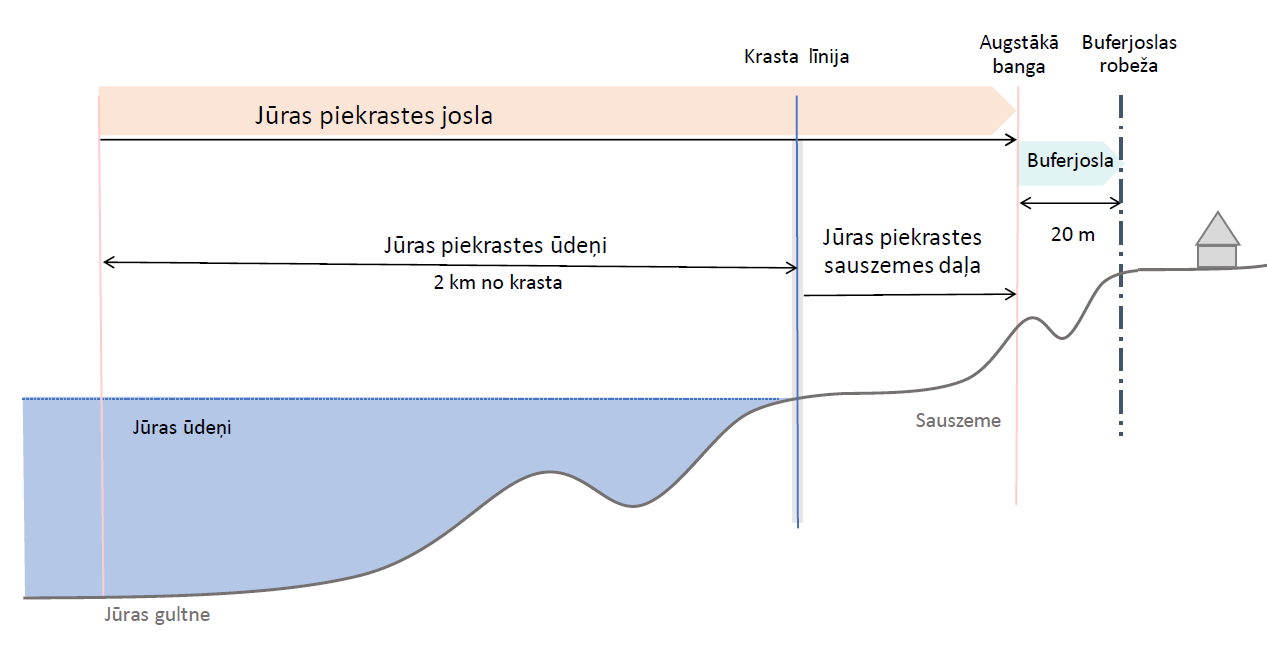 